ИЗВЕЩЕНИЕо проведении общественного обсуждения проектапостановления администрации об утверждении/изменении Программы профилактики рисков причинения вреда (ущерба) охраняемым законом ценностям при осуществлении муниципального контроля на автомобильном транспорте, городском наземном электрическом транспорте и в дорожном хозяйстве в границах Краснокамского городского округа Пермского края на 2024 год (вид документа стратегического планирования)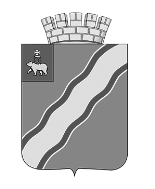 АДМИНИСТРАЦИЯКРАСНОКАМСКОГО ГОРОДСКОГО ОКРУГАПОСТАНОВЛЕНИЕ____________                                                                                        № ____________                                                              .Об утверждении Программы профилактики рисков причинения вреда (ущерба) охраняемым законом ценностям при осуществлении муниципального контроля 
на автомобильном транспорте, городском наземном электрическом транспорте и в дорожном хозяйстве в границах Краснокамского городского округа Пермского края на 2024 годНа основании Федерального закона от 06 октября 2003 г. № 131-ФЗ «Об общих принципах организации местного самоуправления в Российской Федерации», Правил разработки и утверждения контрольными (надзорными) органами программы профилактики рисков причинения вреда (ущерба) охраняемым законом ценностям, утвержденным постановлением Правительства Российской Федерации от 2 июня 2021 г. №990, администрация Краснокамского городского округа ПОСТАНОВЛЯЕТ:	Утвердить прилагаемую Программу профилактики рисков причинения вреда (ущерба) охраняемым законом ценностям при осуществлении муниципального контроля на автомобильном транспорте, городском наземном электрическом транспорте и в дорожном хозяйстве в границах Краснокамского городского округа Пермского края на 2024 год.Настоящее постановление подлежит опубликованию в специальном выпуске «Официальные материалы органов местного самоуправления Краснокамского городского округа» газеты «Краснокамская звезда» и размещению на официальном сайте Краснокамского городского округа http://krasnokamsk.ru/.Постановление вступает в силу с 01.01.2024, но не ранее его официального опубликования.Контроль за исполнением настоящего постановления возложить на заместителя главы Краснокамского городского округа по развитию коммунальной инфраструктуры и благоустройства С.А. Ренева.Глава городского округа –глава администрации Краснокамского городского округа				                          И. Я. БыкаризИсп. Л.П. Буркотова, тел. 8 (34273) 4-30-60УТВЕРЖДЕНАпостановлением администрации Краснокамского городского округа Пермского краяот __.__.2021 № ______________ПРОГРАММАпрофилактики рисков причинения вреда (ущерба) охраняемым законом ценностям при осуществлении муниципального контроля на автомобильном транспорте, городском наземном электрическом транспорте и в дорожном хозяйстве в границах Краснокамского городского округа Пермского края на 2024 годНастоящая программа профилактики рисков причинения вреда (ущерба) охраняемым законом ценностям при осуществлении видов муниципального контроля (далее - Программа), устанавливает порядок проведения профилактических мероприятий, направленных на предупреждение причинения вреда (ущерба) охраняемым законом ценностям, соблюдение которых оценивается в рамках осуществления муниципального контроля на автомобильном транспорте, городском наземном электрическом транспорте и в дорожном хозяйстве в границах Краснокамского городского округа Пермского края (далее – муниципальный контроль).Раздел 1. Анализ текущего состояния осуществления видов контроля, описание текущего уровня развития профилактической деятельности контрольного (надзорного) органа, характеристика проблем, на решение которых направлена программа профилактикиНастоящая программа разработана в соответствии со статьей 44 Федерального закона от 31 июля 2021 г. № 248-ФЗ «О государственном контроле (надзоре) и муниципальном контроле в Российской Федерации» (далее – закон), постановлением Правительства Российской Федерации от 25 июня 2021 г. 
№ 990 «Об утверждении Правил разработки и утверждения контрольными (надзорными) органами программы профилактики рисков причинения вреда (ущерба) охраняемым законом ценностям» и предусматривает комплекс мероприятий по профилактике рисков причинения вреда (ущерба) охраняемым законом ценностям при осуществлении муниципального контроля на автомобильном транспорте, городском наземном электрическом транспорте и в дорожном хозяйстве в границах Краснокамского городского округа Пермского края.Вступивший в законную силу с 01.07.2021 Федеральный закон №248-ФЗ «О государственном контроле (надзоре) и муниципальном контроле в Российской Федерации» и принятое в соответствии с ним Положение по осуществлению муниципального контроля на автомобильном транспорте, городском наземном электрическом транспорте и в дорожном хозяйстве в границах Краснокамского городского округа Пермского края, устраняют недостатки действующего правового регулирования муниципального контроля, в том числе недостаточность регулирования вопросов профилактики нарушений обязательных требований, а также неоправданный акцент на проведении проверок, являющихся наиболее затратным как для бизнеса, так и для контрольно-надзорных органов мероприятием. Особый акцент сделан на стимулировании добросовестности контролируемых лиц и профилактике рисков причинения вреда (ущерба) охраняемым законом ценностям. Определяется, что при осуществлении муниципального контроля проведение профилактических мероприятий, направленных на снижение риска причинения вреда (ущерба), является приоритетным по отношению к проведению контрольно-надзорных мероприятий. Указанные нормативно-правовые акты закрепляют широкий набор средств и механизмов проведения профилактической работы. К числу профилактических мероприятий законом отнесены: информирование, обобщение правоприменительной практики, выпуск руководств по соблюдению обязательных требований, меры стимулирования добросовестности, объявление предостережения, выдача рекомендаций по соблюдению обязательных требований, осуществление консультирования, профилактическое сопровождение, самообследование, профилактический визит и иные мероприятия, при этом участие в профилактических мероприятиях - это право, а не обязанность контролируемых лиц. Профилактические мероприятия, в ходе которых осуществляется взаимодействие с контролируемыми лицами, проводятся только с согласия данных контролируемых лиц либо по их инициативе. Определяется возможность объявления предостережения при наличии сведений о готовящихся нарушениях, о признаках возможных нарушений либо о непосредственных нарушениях обязательных требований. Такая профилактическая мера, заменяющая проведение внеплановых контрольно-надзорных мероприятий, применяется лишь в отношении негрубых нарушений и дает контролируемому лицу возможность оперативно исправить их и избежать возможных неблагоприятных последствий. В остальных случаях проведение профилактических мероприятий, уменьшающих риски причинения вреда (ущерба) охраняемым законом ценностям, посредством механизма отнесения объекта контроля к более низким категориям риска влечет снижение периодичности и интенсивности контрольно-надзорных мероприятий.В связи с вышеизложенным, провести полный, всесторонний анализ текущего состояния осуществления видов контроля и описание текущего уровня развития профилактического деятельности, в соответствии с  Федеральным законом № 248-ФЗ «О государственном контроле (надзоре) и муниципальном контроле в Российской Федерации» и принятым в соответствии с ним Положением по осуществлению муниципального контроля на автомобильном транспорте, городском наземном электрическом транспорте и в дорожном хозяйстве в границах Краснокамского городского округа, не представляется возможным.Мероприятия по профилактике нарушений обязательных требований в форме выдачи предостережений о недопустимости нарушения обязательных требований, и мероприятия по контролю, при проведении которых не требуется взаимодействие органа муниципального контроля, с юридическими лицами и индивидуальными предпринимателями не проводились.В целях предупреждения и предотвращения правонарушений администрацией Краснокамского городского округа и/или подведомственными ей учреждениями принимались меры по обеспечению на постоянной основе информирования населения о деятельности органов местного самоуправления по осуществлению контрольных функций. Для этого широко использованы возможности сайта Краснокамского городского округа Пермского края в сети Интернет. Раздел 2. Цели и задачи реализации программы профилактикиОсновными целями Программы профилактики являются:Стимулирование добросовестного соблюдения обязательных требований всеми контролируемыми лицами; Устранение условий, причин и факторов, способных привести к нарушениям обязательных требований и (или) причинению вреда (ущерба) охраняемым законом ценностям; Создание условий для доведения обязательных требований до контролируемых лиц, повышение информированности о способах их соблюдения.Проведение профилактических мероприятий программы профилактики направлено на решение следующих задач:Укрепление системы профилактики нарушений рисков причинения вреда (ущерба) охраняемым законом ценностям.Повышение правосознания и правовой культуры руководителей органов государственной власти, органов местного самоуправления, юридических лиц, индивидуальных предпринимателей и граждан.Оценка возможной угрозы причинения, либо причинения вреда жизни, здоровью граждан, выработка и реализация профилактических мер, способствующих ее снижению.Выявление факторов угрозы причинения, либо причинения вреда жизни, здоровью граждан, причин и условий, способствующих нарушению обязательных требований, определение способов устранения или снижения угрозы.Оценка состояния подконтрольной среды и установление зависимости видов и интенсивности профилактических мероприятий от присвоенных контролируемым лицам уровней риска.Создание условий для изменения ценностного отношения контролируемых лиц к рисковому поведению, формирования позитивной ответственности за свое поведение, поддержания мотивации к добросовестному поведению.Раздел 3. Перечень профилактических мероприятий, сроки (периодичность) их проведенияПри осуществлении контрольным органом муниципального контроля на автомобильном транспорте и в дорожном хозяйстве в границах Краснокамского городского округа Пермского края могут проводиться следующие виды профилактических мероприятий:Раздел 4. Показатели результативности и эффективности программы профилактикиОценка результативности и эффективности программы после ее реализации по следующим показателям:№ п/пНаименование разделаСодержание раздела1231Наименование проекта документа стратегического планирования Об утверждении Программы профилактики рисков причинения вреда (ущерба) охраняемым законом ценностям при осуществлении муниципального контроля на автомобильном транспорте, городском наземном электрическом транспорте и в дорожном хозяйстве в границах Краснокамского городского округа Пермского края на 2024 год2Сведения о разработчике проекта документа стратегического планированияУправление благоустройства, дорожной и транспортной инфраструктуры администрации Краснокамского городского округа, адрес: г. Краснокамск, пр-т Маяковского д. 11., каб. 405, адрес электронной почты: e-mail: lpburkotova@krasnokamsk.permkrai.ru, номер  4-30-603ФИО, должность, телефон и адрес электронной почты должностного лица, уполномоченного принимать предложения и (или) замечанияБуркотова Лидия Павловна, главный специалист сектора дорог и транспорта Управления благоустройства, дорожной и транспортной инфраструктуры администрации Краснокамского городского округа,  адрес: г. Краснокамск, пр-т Маяковского д. 11., каб. 405, адрес электронной почты: e-mail: lpburkotova@krasnokamsk.permkrai.ru, номер  4-30-604Информация о способах предоставления замечаний и (или) предложений по проекту документа стратегического планированияПутём представления в электронном виде на адрес электронной почты: e-mail: lpburkotova@krasnokamsk.permkrai.ru5Период проведения общественного обсуждения и направления предложений и (или) замечаний по проекту документа стратегического планированияс 01.10.2023 г. до 01.11.2023 г. (включительно)6 Иная информация(заполняется при необходимости)№Вид мероприятияФорма мероприятияОтраслевой (функциональный) орган и (или) должностные лица администрации Краснокамского городского округа, ответственные за реализацию мероприятияСроки (периодичность) их проведения1.ИнформированиеПубликация на официальном сайте руководств по соблюдению обязательных требований в сфере муниципального контроля на автомобильном транспорте, городском наземном электрическом транспорте и в дорожном хозяйстве в границах Краснокамского городского округа Пермского края при направлении их в адрес администрации Краснокамского городского округа уполномоченным федеральным органом исполнительной властиУполномоченные должностные лица администрации Краснокамского городского округаПо мере поступления1.ИнформированиеРазмещение и поддержание в актуальном состоянии на официальном сайте в сети "Интернет" информации, перечень которой предусмотрен частью 3 статьи 46 Федерального закона от 31 июля 2020 г. № 248-ФЗ «О государственном контроле (надзоре) и муниципальном контроле в Российской Федерации»Уполномоченные должностные лица администрации Краснокамского городского округа По мере обновления2.Объявление предостереженияОбъявление предостережений контролируемым лицам для целей принятия мер по обеспечению соблюдения обязательных требованийУполномоченные должностные лица администрации Краснокамского городского округаВ течение года (при наличии оснований)3.КонсультированиеПроведение должностными лицами администрации Краснокамского городского округа консультаций.Должностные лица, уполномоченные на осуществление муниципального контроля на автомобильном транспорте, городском наземном электрическом транспорте и в дорожном хозяйстве в границах Краснокамского городского округа Пермского края В течение года № п/пНаименование показателяВеличина1.Полнота информации, размещенной на официальном сайте в сети «Интернет» в соответствии с частью 3 статьи 46 Федерального закона от 31 июля 2021 г. № 248-ФЗ «О государственном контроле (надзоре) и муниципальном контроле в Российской Федерации»100 %2.Удовлетворенность контролируемых лиц и их представителями консультированием100 % от числа обратившихся3.Количество проведенных профилактических мероприятийне менее 10 мероприятий